Referral Form 
Fax this form to: (336)922-3206 or email dr.naylor@triadnps.com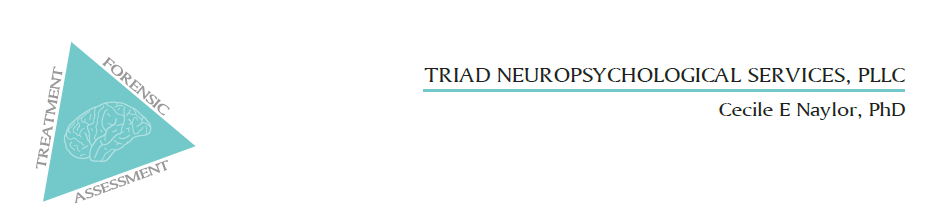 Dr. Naylor provides evaluations and therapy to adults and children, including worker’s comp cases.INSURANCE: Dr. Naylor is ONLY paneled with Carolina Behavioral Health Alliance, the mental health provider of those insured with Wake Forest University and the Atrium/WFU hospital system.Dr. Naylor is out of network for other insurance groups and is not a Medicaid/Medicare provider. Referring Office: ___________________________________________________________________Physician & Specialty: ________________________________________________________________ Patient being referred for:  _____ Neuropsychological Assessment   ____ Cognitive TreatmentReason for Referral: _______________________________________________________________________________________________________________________________________________Differential / Rule Out Diagnoses: ____________________________________________________________________________________________________________________________________Patient Name: _______________________________________________ DOB: _______________Patient Ph Nbrs: ___________________________________________________________________Patient Email: ____________________________________________________________________Patient Insurance:      ______ Atrium Hlth/Wake Forest Univ insurance (likely covered)______ Other insurance (not covered) 	_____    Medicare/Medicaid (not covered) Reply back instructions/contact: _____________________________________________________
_________________________________________________________________________________
Thank you for your referral. Please fax this form to: (336)922-3206 or email dr.naylor@triadnps.com